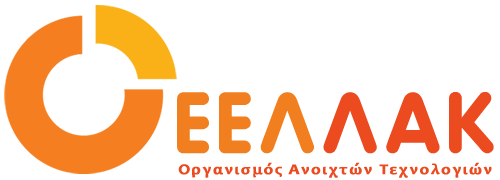 Τετάρτη 06 Οκτωβρίου 2021ΔΕΛΤΙΟ ΤΥΠΟΥΔεν νοείται βιώσιμος ψηφιακός μετασχηματισμός χωρίς λογισμικό ανοιχτού κώδικαΤον κομβικό ρόλο της χρήσης λογισμικού ανοιχτού κώδικα στον ψηφιακό μετασχηματισμό της Ελλάδας επισημαίνει ο Οργανισμός Ανοιχτών Τεχνολογιών (ΕΕΛΛΑΚ) με αφορμή μια άστοχη αναφορά σε “παλαιωμένα συστήματα ανοιχτού κώδικα” που αναδημοσιεύθηκε στον ιστοχώρο του Υπουργείου Μετανάστευσης και Ασύλου.Στις 20 Σεπτεμβρίου 2021 στην ιστοσελίδα του Γραφείου Τύπου του Υπουργείου Μετανάστευσης και Ασύλου αναρτήθηκε Δελτίο Τύπου με τίτλο “Το ελληνικό Υπουργείο Μετανάστευσης και Ασύλου βελτιώνει τη διαδικασία μετανάστευσης με το Microsoft 365”.Προσπερνάμε το γεγονός της όχι και τόσο καλής πρακτικής σύμφωνα με την οποία κυβερνητική ιστοσελίδα αναδημοσιεύει εταιρικά Δελτία Τύπου. Το ίδιο ακριβώς κείμενο είχε δημοσιευτεί στην ενότητα Ιστορίες Πελατών της Microsoft στις 23 Ιουλίου 2021.Στεκόμαστε στη φράση που αποδίδεται στον κ. Κωνσταντίνο Κωστάκο, Διευθυντή του Γραφείου του Υπουργού όπου, μεταξύ άλλων, αναφέρεται: «Χρησιμοποιούσαμε παλαιωμένα συστήματα ανοιχτού κώδικα με στοιχειώδεις δυνατότητες αποκλειστικά εντός των γραφείων μας. Μας έλειπε η ασφάλεια και τα ισχυρά εργαλεία συνεργασίας για να προσφέρουμε την αποτελεσματική και ακριβή καθοδήγηση που θα περίμεναν οι αιτούντες άσυλο».Πρόκειται για μια ατυχή αναφορά. Θα αρκούσε η ανάγνωση του “Τι είναι το Ελεύθερο Λογισμικό / Λογισμικό Ανοικτού Κώδικα;” και του “Πίνακα ισοδύναμων λογισμικών” για να διαπιστωθεί ότι στο ανοιχτό λογισμικό η πιο σύγχρονη έκδοση είναι πάντα ελεύθερα διαθέσιμη και το μόνο που χρειάζεται είναι να εγκατασταθεί. Επιπλέον για οργανισμούς και εταιρείες που επιθυμούν ασφαλή περιβάλλοντα εργασίας υπάρχουν λύσεις ανοιχτού λογισμικού όπως το Nextcloud.Μόλις τον προηγούμενο μήνα, στις 6 Σεπτεμβρίου 2021, μελέτη της Ευρωπαϊκής Επιτροπής με θέμα την επίδραση του Λογισμικού Ανοιχτού Κώδικα στην Ευρωπαϊκή οικονομία αναφέρεται στο όφελος που απέφερε το 1δις ευρώ το οποίο επένδυσαν το 2018 στο ανοιχτό λογισμικό εταιρίες με έδρα στην Ε.Ε. και υπολογίζεται μεταξύ 65 και 95 δισ ευρώ.Ακόμα, η Διακήρυξη του Βερολίνου την οποία υπέγραψαν στις 8 Δεκεμβρίου του 2020 οι αρμόδιοι για τον Ψηφιακό Μετασχηματισμό Υπουργοί κρατών μελών της Ε.Ε, τονίζει τη σχέση μεταξύ διαλειτουργικών λύσεων ανοιχτού λογισμικού και Ψηφιακής Κυριαρχίας.Εμβληματικές δράσεις του Υπουργείου Ψηφιακής Διακυβέρνησης όπως το gov.gr και η βίβλος ψηφιακού μετασχηματισμού σε μεγάλο βαθμό βασίζονται σε ανοιχτό λογισμικό.Επιπλέον, το νέο Εθνικό Σχέδιο Δράσης της Γερμανίας για την Ανοιχτή Διακυβέρνηση 2021-2023 περιλαμβάνει ειδική δέσμευση με τίτλο “Μια πλατφόρμα ανοιχτού λογισμικού για τις δημόσιες διοικήσεις” με στόχο την ψηφιακή κυριαρχία της δημόσιας διοίκησης καθώς, όπως αναφέρεται σχετικά, “οι εξαρτήσεις από μεμονωμένους κατασκευαστές λογισμικού ενέχουν τον κίνδυνο να χάσει κανείς τον έλεγχο των πληροφοριών του και, συνεπώς, την ικανότητά του να ενεργεί στον ψηφιακό χώρο”.Σε όλη την Ευρώπη, εδώ και αρκετά χρόνια, η αντίληψη που θέλει το λογισμικό ανοιχτού κώδικα “παλαιωμένο” και με “στοιχειώδεις δυνατότητες” είναι ξεπερασμένη από τις εξελίξεις. Δεν νοείται Βιώσιμος Ψηφιακός Μετασχηματισμός χωρίς Ανοιχτό Λογισμικό.Ο Οργανισμός Ανοιχτών Τεχνολογιών  -  ΕΕΛΛΑΚ ιδρύθηκε το 2008, σήμερα αποτελείται από 37 Πανεπιστήμια, Ερευνητικά Κέντρα και κοινωφελείς φορείς. Ο Οργανισμός Ανοιχτών Τεχνολογιών – ΕΕΛΛΑΚ έχει ως κύριο στόχο να συμβάλλει στην ανοιχτότητα και ειδικότερα στην προώθηση και ανάπτυξη των Ανοιχτών Προτύπων, του Ελεύθερου Λογισμικού, του Ανοιχτού Περιεχομένου, των Ανοιχτών Δεδομένων και των   Τεχνολογιών   Ανοιχτής   Αρχιτεκτονικής   στο   χώρο   της   εκπαίδευσης,   του   δημόσιου   τομέα   και   των επιχειρήσεων  στην  Ελλάδα,  ενώ  παράλληλα  φιλοδοξεί  να  αποτελέσει  κέντρο  γνώσης   και πλατφόρμα διαλόγου για τις ανοιχτές τεχνολογίες. Ανάμεσα στους φορείς που συμμετέχουν στον Οργανισμό Ανοιχτών Τεχνολογιών - ΕΕΛΛΑΚ είναι τα πιο πολλά ελληνικά Πανεπιστήμια και Ερευνητικά Κέντρα, ενώ για την υλοποίηση των δράσεων της ο Οργανισμός Ανοιχτών Τεχνολογιών - ΕΕΛΛΑΚ βασίζεται στην συνεργασία και ενεργή συμμετοχή των μελών της και της ελληνικής κοινότητας χρηστών και δημιουργών Ελεύθερου Λογισμικού, Ανοιχτού Περιεχομένου και Τεχνολογιών Ανοιχτής Αρχιτεκτονικής. Ο Οργανισμός Ανοιχτών Τεχνολογιών   -   ΕΕΛΛΑΚ   εκπροσωπεί   τα   Creative   Commons   (wiki.creativecommons.org/Greece), είναι ιδρυτικό μέλος του COMMUNIA (www.communia-association.org), είναι ο ελληνικό κόμβος για το Open Data Institute (opendatainstitute.org), και είναι μέλος του Open Budget Initiative (internationalbudget.org/what-we-do/major-ibp-initiatives/open-budget-initiative).Επικοινωνία: Έλενα Μπάρκα, info at eellak.gr